REKRUTACJA NA ROK SZKOLNY 2020/2021Od dnia 2 marca 2020r. odbywać się będzie rekrutacja do oddziału przedszkolnego oraz klasy I w Szkole Podstawowej im. Leśników Polskich  w Leśnicach na rok szkolny 2020/2021.  Druki pobrać można w sekretariacie szkoły lub wychowawców oddziałów przedszkolnych.Rekrutacja do oddziału przedszkolnego – rocznik 2014 i 2015 Rekrutacja do klasy I – dzieci 7 letnie urodzone w roku 2013 lub z rocznika 2014 (6 latki) jeżeli rodzice/opiekunowie prawni wyrażają taką wolę.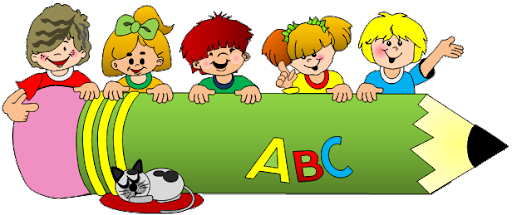 